Department of Music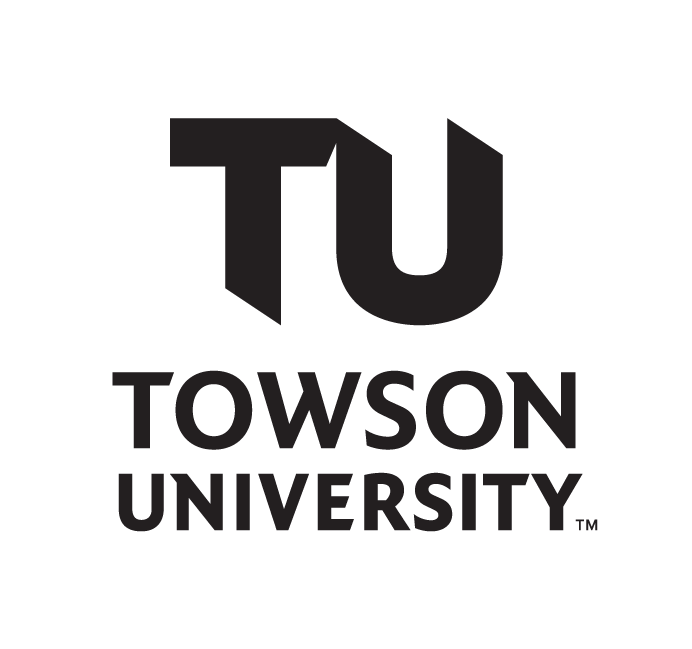 Center for the ArtsRecital HallSally BrownSenior Violin RecitalSunday, April 12, 2018	3:00 p.m.Violin Sonata in A Major, BWV 1015	Johann Sebastian Bach	Andante	(1685-1750)	Allegro	Andante un poco	PrestoJane Doe, harpsichordI N T E R M I S S I O NSlavonic Dance in E Minor, Op. 72, No. 2	Antonín Dvořák		(1841-1904)		Trans. by Fritz KreislerJohn Doe, pianoContrasts for Violin, Clarinet and Piano (1938)	Béla Bartók	Verbunkos (Recruiting Dance)	(1881-1945)	Pihenö (Relaxation)	Sebes (Fast Dance)Benny Goodman, clarinetJohn Doe, pianoThis recital is given in partial fulfillment of the requirements for the degree 
of Bachelor of Science in Music with a major in violin performance.Ms. Brown is a student of Prof. Niccolo Paganini.Please silence all electronic devices. The use of recording equipment and photography without prior permission of the Department of Music is strictly prohibited. For your own safety, look for your nearest exit. In case of emergency, walk; do not run to that exit.